Podsumowanie zajęć, które odbyły się w 1 semestrzew Szkole Podstawowej w Dunkowej„SKOK-Szkoły Kształcące Obsz@ry Kluczowe”współfinansowany z Europejskiego Funduszu Społecznego w ramach RPO WD 2014-2020ZAJĘCIA DYDAKTYCZNO – WYRÓWNAWCZE Z MATEMATYKI KL. 1-3Uczniowie biorący udział w zajęciach dydaktyczno – wyrównawczych    z matematyki podczas zajęć przeprowadzonych dotychczas:- doskonalili umiejętność wykonywania podstawowych działań matematycznych w zakresie 100 /różne przypadki/;  z przekroczeniem progu dziesiątkowego;- sprawdzali wyniki odejmowania za pomocą dodawania oraz dzielenia za pomocą mnożenia;- rozwiązywali równania jednodziałaniowe z niewiadomą w postaci okienka;- uczyli się rozwiązywać zadania z treścią;- wykonywali obliczenia pieniężne;- dokonywali pomiaru długości , szerokości, wysokości; porównywali wielkości posługując się odpowiednimi  jednostkami;- rozpoznawali figury geometryczne; obliczali obwody tych figur.	Uczniowie uczyli się również przestrzegania reguł w grach dydaktycznych, a także  samodzielności, odpowiedzialności, współpracy w zespole, wiary we własne możliwości, umiejętności odnoszenia sukcesu, ale i przyjmowania porażki.   Chętnie podejmowali gry i zabawy matematyczne, rozwiązywali zagadki, łamigłówki, krzyżówki oraz karty pracy.	 Podczas realizacji zadań projektowych uczniowie pracowali indywidualnie, w parach  i grupowo z wykorzystaniem m.in. kart matematycznych Grabowskiego „ Tabliczka mnożenia”, domina liczbowego – mnożenie w zakresie 100, puzzli obrazkowych – dodawanie i odejmowanie oraz mnożenie i dzielenie w zakresie 100, binga matematycznego – mnożenie i dzielenie w zakresie 100.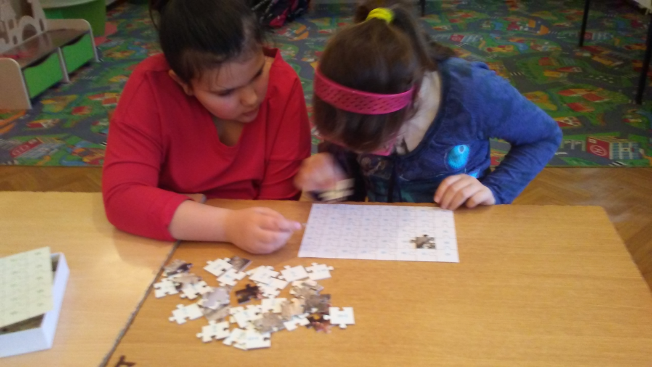 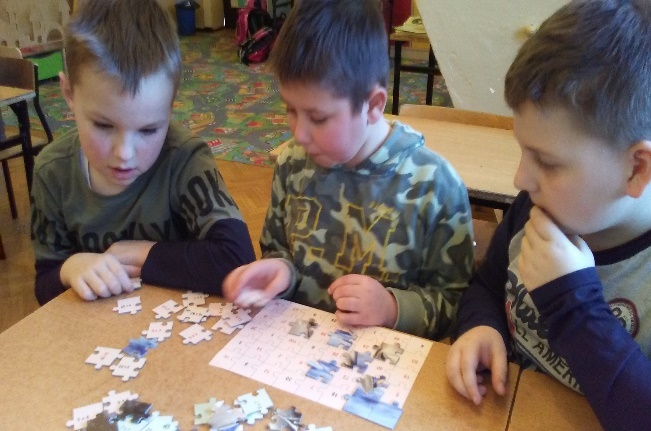 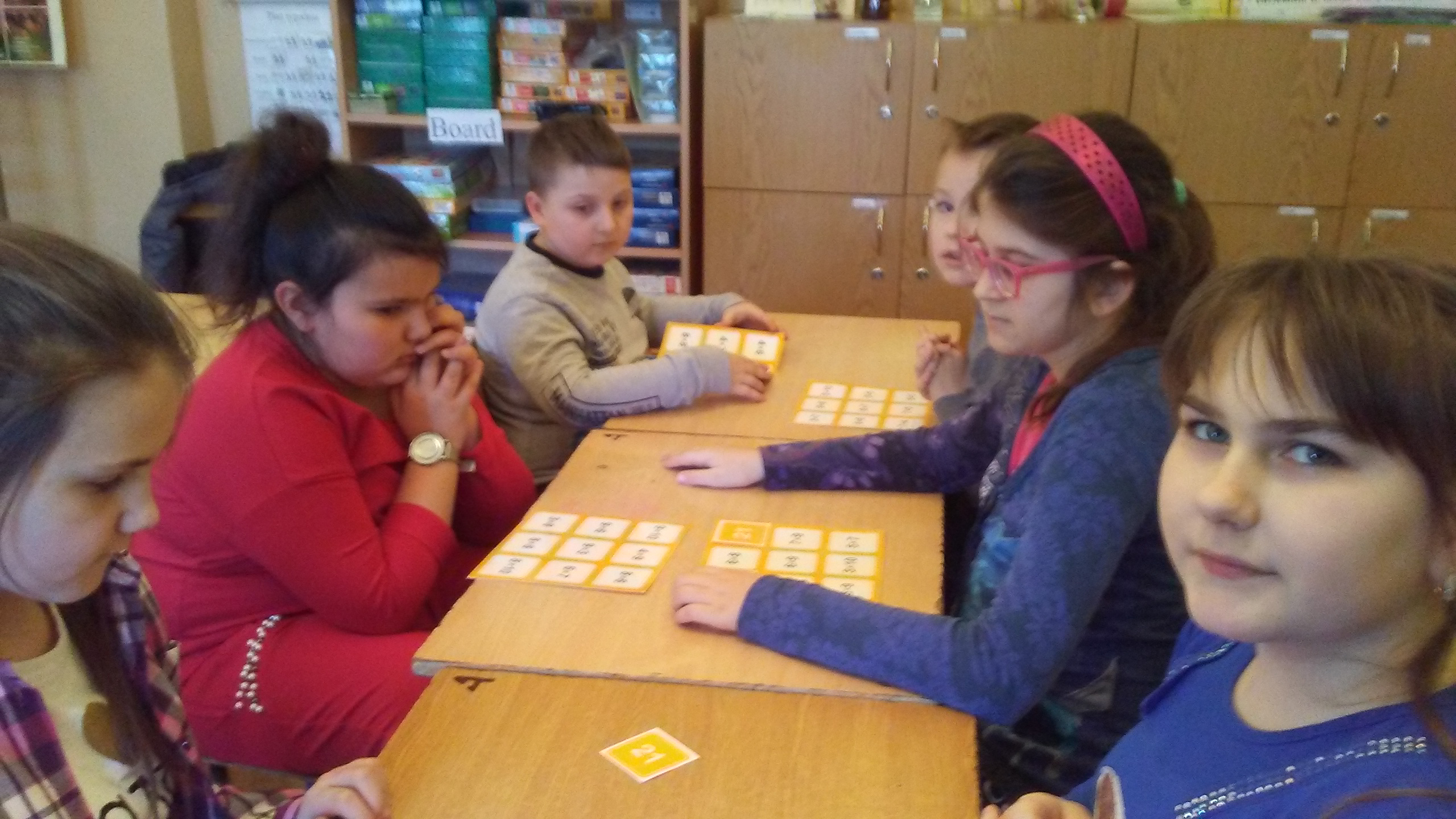 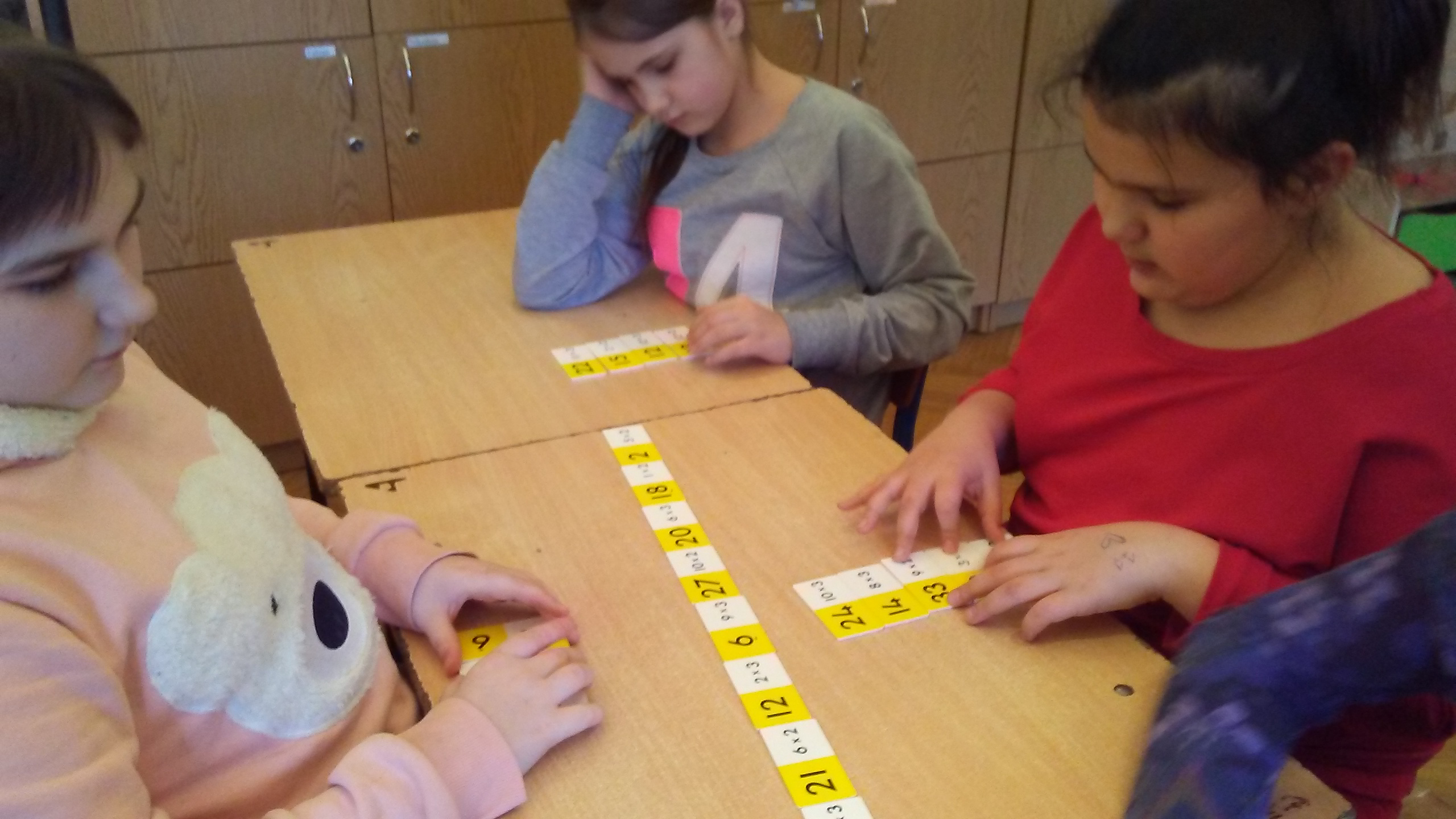 ZAJĘCIA DYDAKTYCZNO – WYRÓWNAWCZE Z JĘZYKA ANGIELSKIEGO  – FUNKCJONUJĄ 3 GRUPYCele ogólne zajęć:wyrównanie braków w wiadomościach i umiejętnościach uczniów w zakresie realizowanych treści programowychutrwalenie wiadomości zdobytych na lekcjach języka angielskiegozwiększenie motywacji do nauki języka angielskiegokształtowanie pozytywnego nastawienia do podejmowania wysiłku intelektualnego i praca nad poczuciem własnej wartościW związku ze zróżnicowaniem wiekowym w obrębie poszczególnych grup, zakres tematyczny został określony dla każdej z nich oddzielnie.  I tak w grupie najmłodszej dla kl. 4-6 utrwalane są liczby 1- 100, odmiana i praktyczne zastosowanie czasownika „to be”- być, „have got”- mieć, zaimków dzierżawczych oraz dopełniacza saksońskiego. Uczniowie poszerzają też zakres słownictwa w zakresie tematycznym związanym m.in. z przyborami szkolnymi, ubraniami, rodziną. Prowadzone są również ćwiczenia doskonalące umiejętność czytania, słuchania, pisania i mówienia oraz gry językowe i komunikacyjne.W drugiej, nieco starszej grupie, obejmującej uczniów kl.4-6, tematyka realizowana na zajęciach to m.in. : czas present simple i present continuous, past simple, past continuous,  konstrukcja “there is/ are...” , stopniowanie przymiotników, rzeczowniki policzalne i niepoliczalne, oraz porównania „than”, „as...as”. Uczniowie poszerzają również zakres słownictwa w obrębie tematów: miasto, katastrofy naturalne, zdrowie. Nie zapomina się też o grach językowych i komunikacyjnych, a także ćwiczeniach doskonalących umiejętność czytania, słuchania, pisania i mówienia.Z kolei grupa trzecia (najstarsza), dla kl. 7-8,  doskonali się w obrębie następujących tematów: czas present simple i present continuous gerunds, past simple, past continuous,  określanie kierunku - przyimki miejsca, stopniowanie przymiotników, przymiotniki kończące się na –ed/ -ing, wyrażenia z „make/ do”, suffixes I negative prefixes. Są też ćwiczenia doskonalące umiejętność czytania, słuchania, pisania i mówienia, głównie w zakresie tematów takich jak: czas wolny, nazwy zawodów, podróżowanie. Prowadzone są również  gry językowe i komunikacyjne.Wszyscy uczniowie doskonalili umiejętność korzystania ze słowników, śpiewali piosenki i oglądali krótkie filmiki w języku angielskim.W drugim semestrze planujemy wykorzystywać także tablicę interaktywną do zajęć J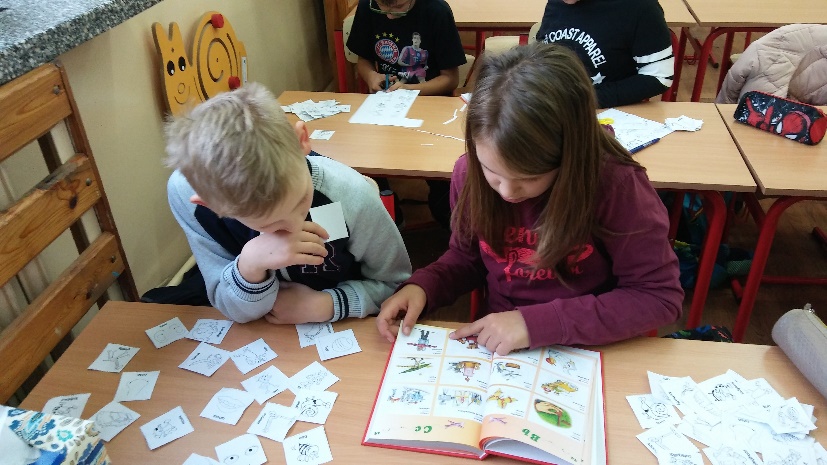 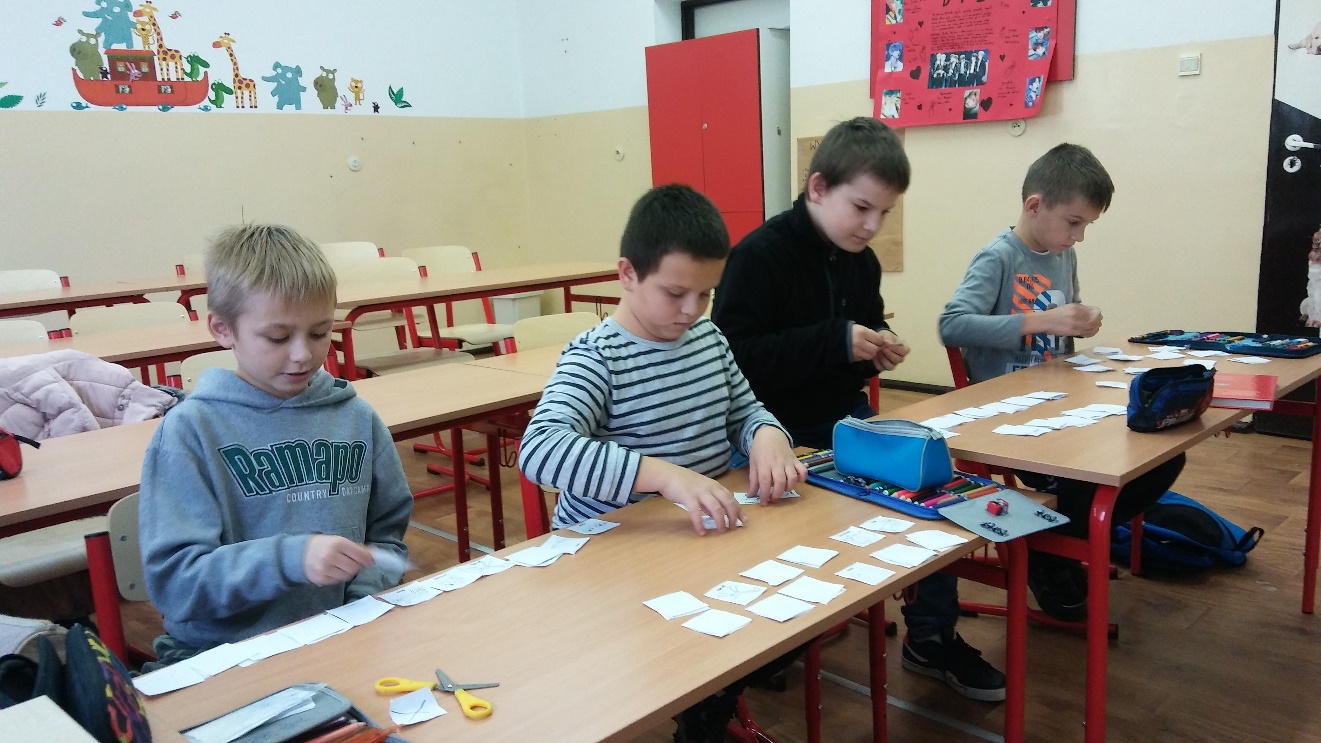 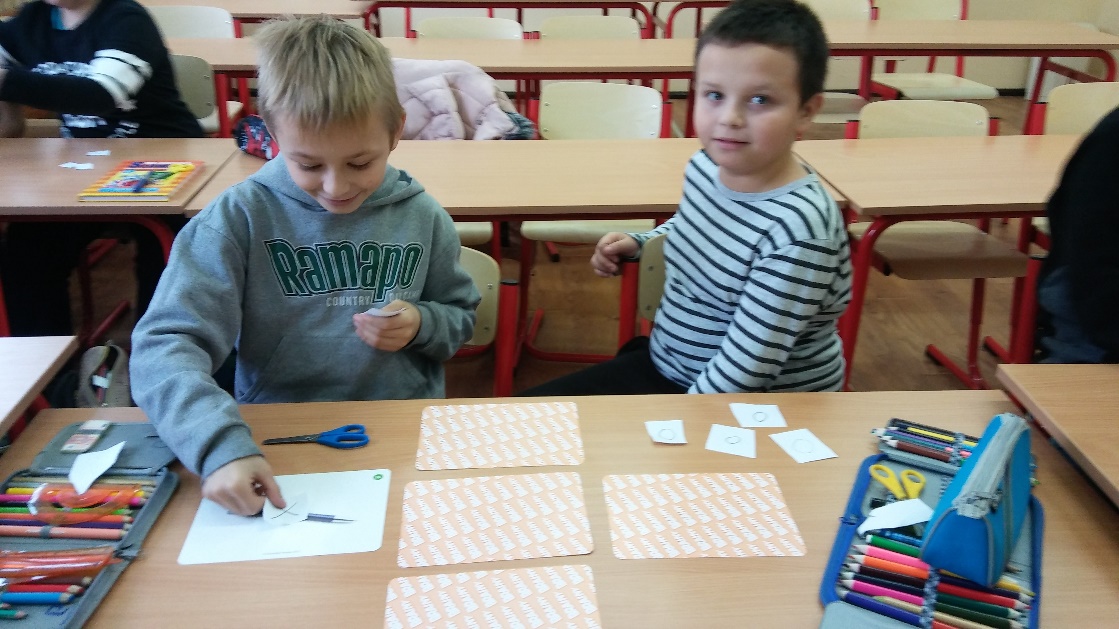 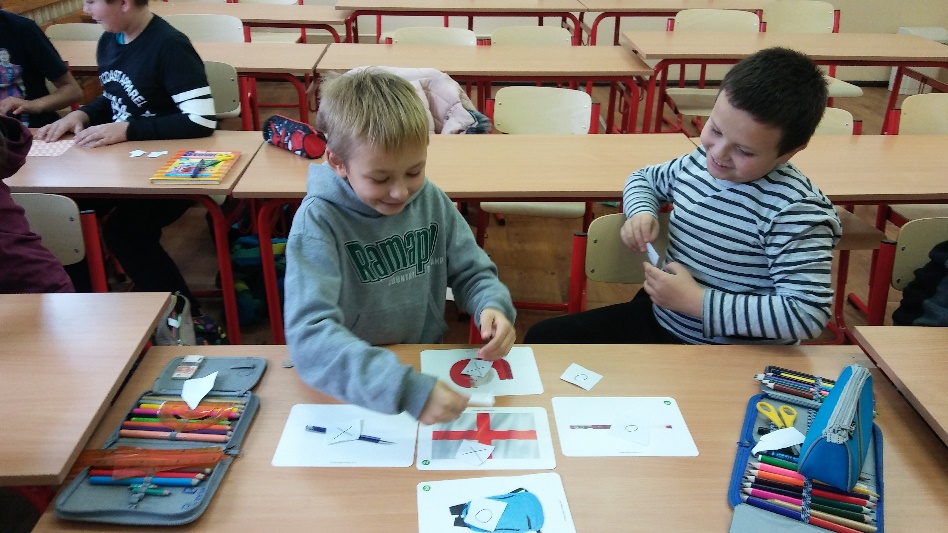 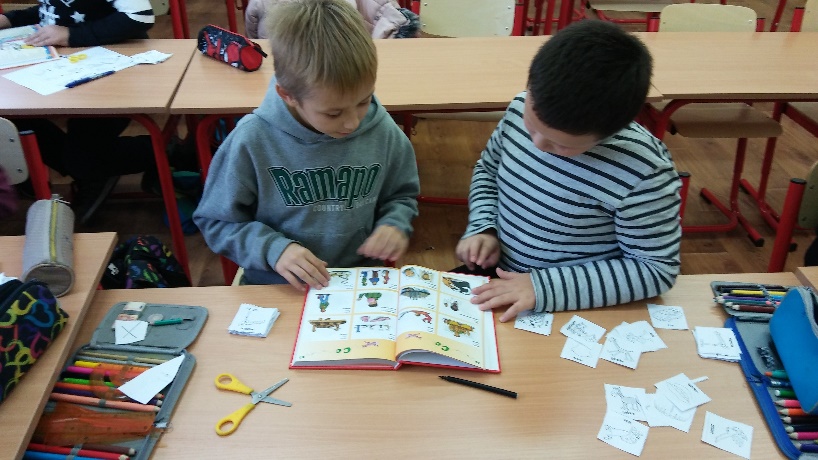 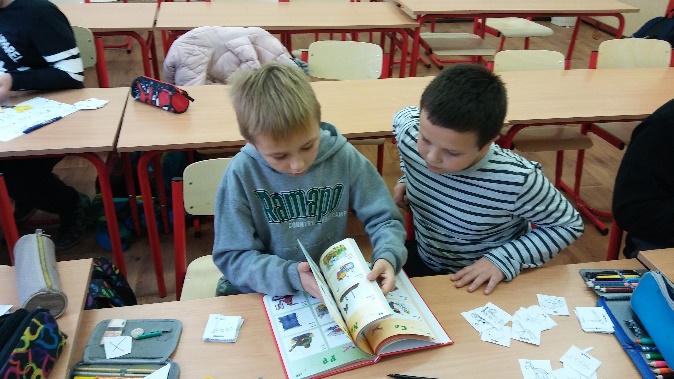 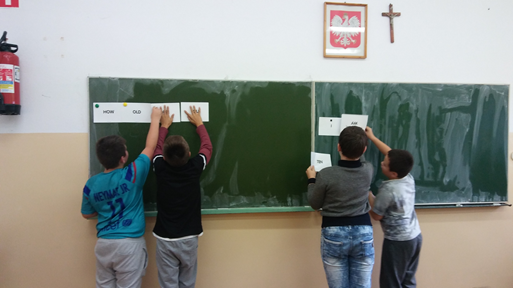 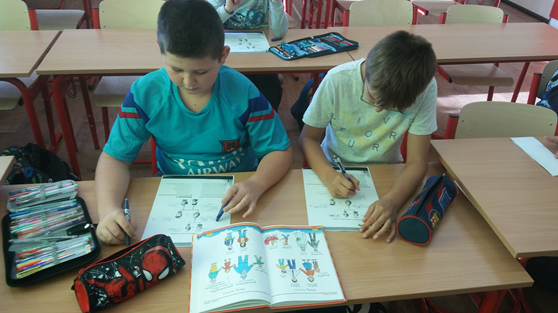 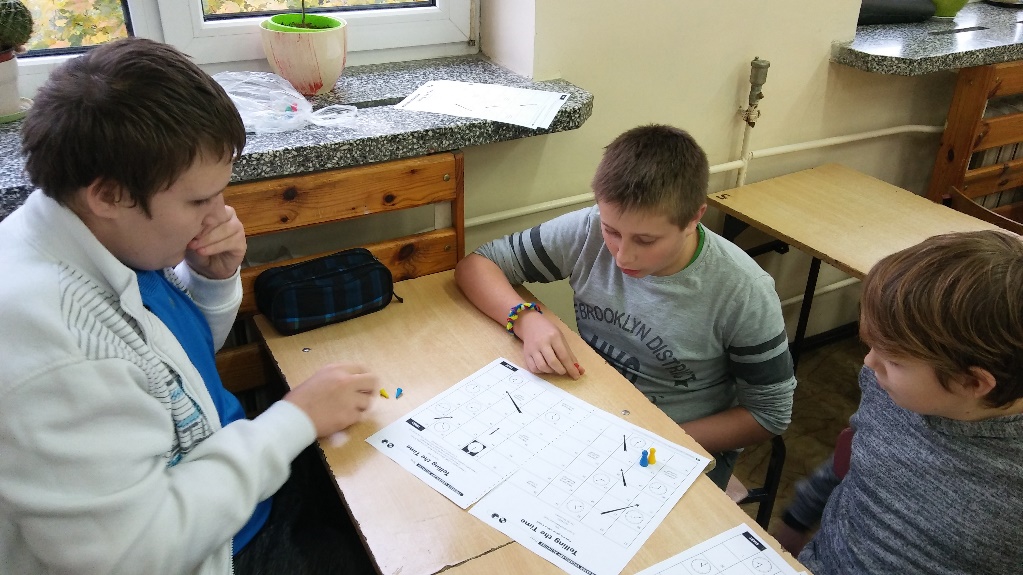 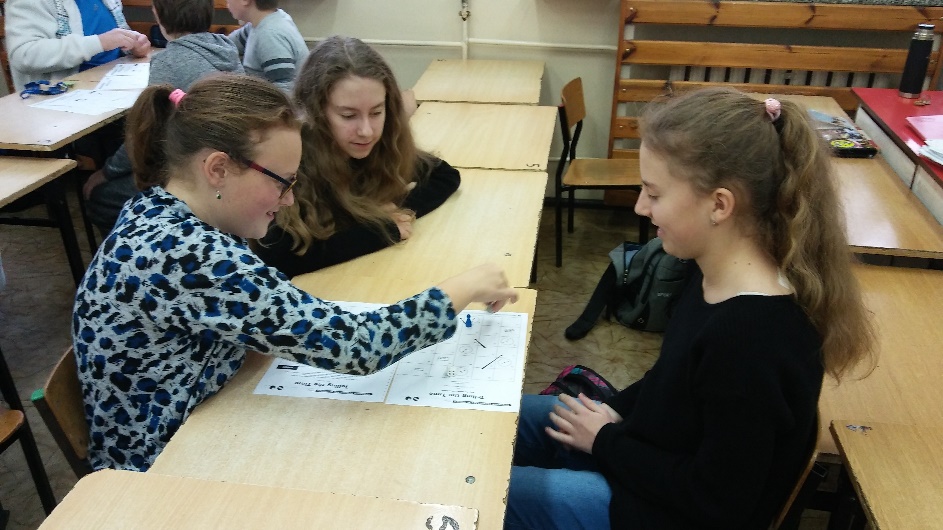 ZAJĘCIA INTEGRACJI SENSORYCZNEJ    Podczas zajęć integracji sensorycznej z uczniami w ramach programu SKOK w semestrze pierwszym roku szkolnego 2017/2018, na podstawie indywidualnych badań, testów i wywiadów realizowane były następujące cele:- poprawa działania systemu proprioceptywnego i przedsionkowego,- stymulowanie percepcji wzrokowej i słuchowej,- ćwiczenia obustronnej koordynacji ciała,- ćwiczenia w przekraczaniu linii środkowej ciała,- normalizacja napięcia mięśniowego i motoryki małej,- ćwiczenia na wydłużenie koncentracji wzrokowo ruchowej, która jest niezbędna w codziennych czynnościach szkolnych i pozaszkolnychMasaż wyciszający – dociskanie pod pledem. Przykrywamy plecy dziecka ciężką kołdrą. Dodatkowo dziecko leży na podwieszonej platformie. Dociskamy rękoma, wolnymi ruchami całe ciało dziecka.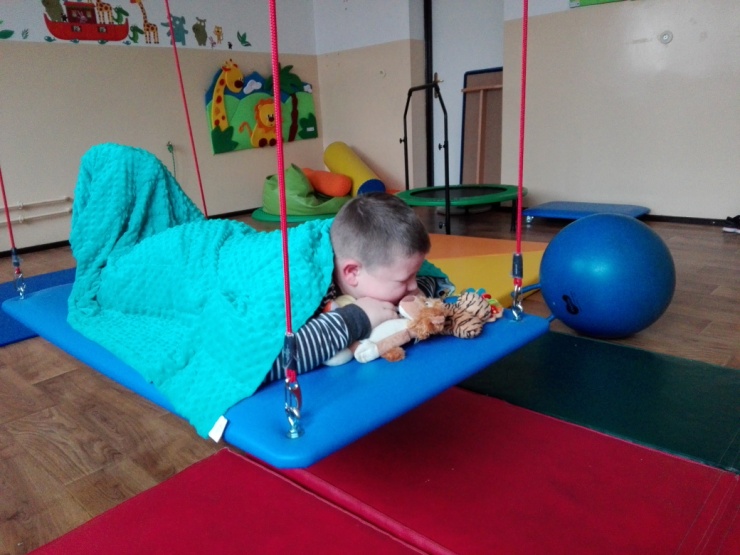 Ćwiczenia poprawiające organizację OUN. Dzięki tym ćwiczeniom wpływamy na zmianę zachowań w sferze motorycznej i emocjonalnej, poprawiamy funkcje językowe i poznawcze, zwiększamy efektywność uczenia się.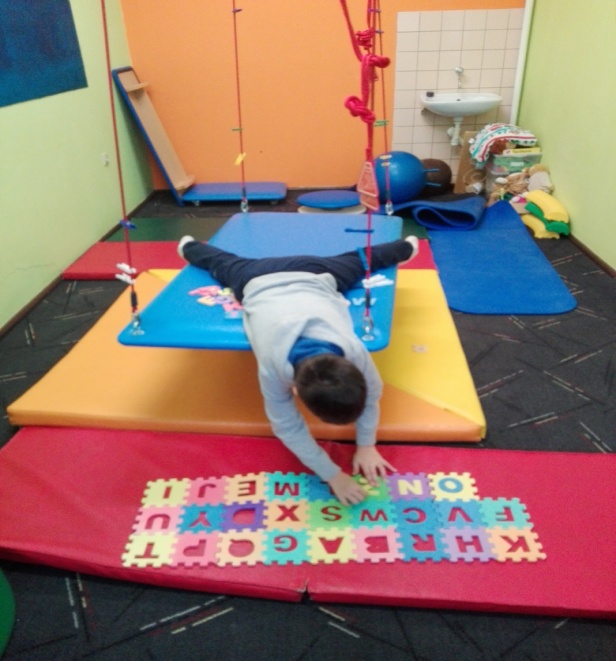 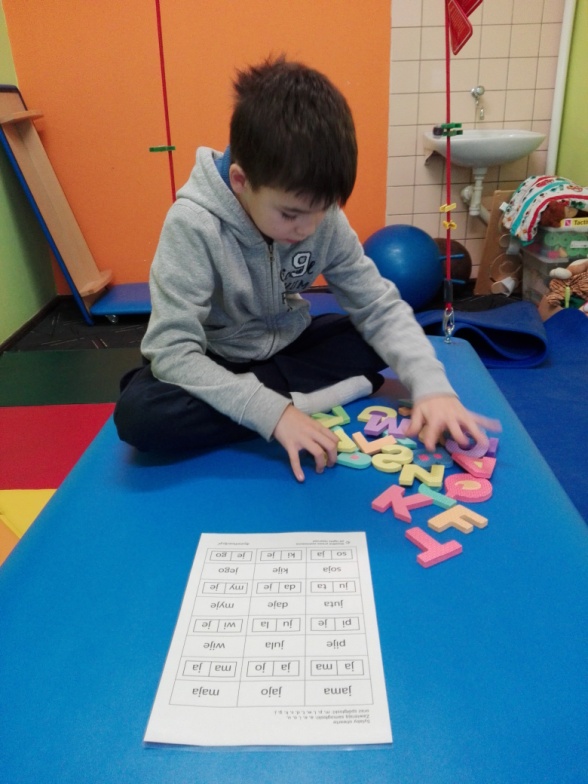 Czucie własnego ciała czyli- PROPRIOCEPCJA. Ćwiczymy ułożenie kończyn bez patrzenia oraz ich integracja w celu wykonania konkretnego ćwiczenia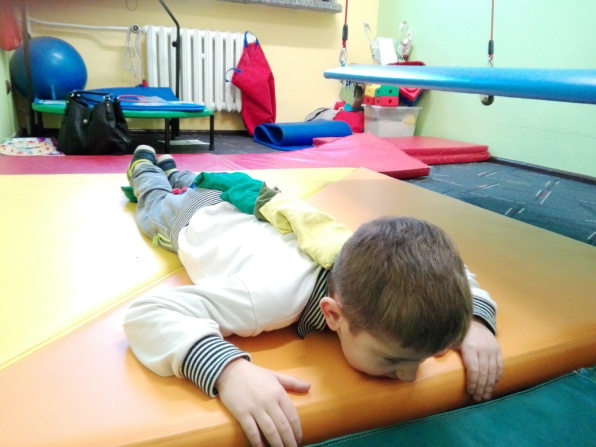 Przekraczanie linii środkowej ciała – ćwiczenia te mają wpływ na prawidłowy rozwój umiejętności poznawczych takich jak pisanie, czytanie, literowanie a także, aby osiągnąć prawidłową koordynację ruchową ciała, która łączy prawą z lewą półkulę mózgu.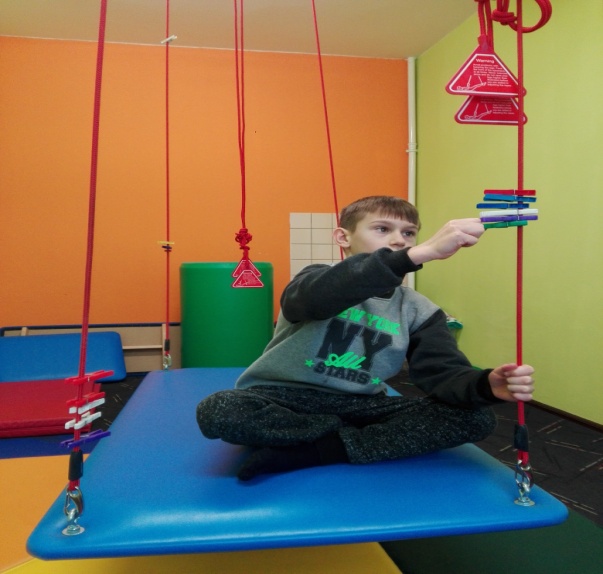 Zabawy sensoryczne, których zadaniem jest poruszanie wszystkich naszych zmysłów wraz z ich integracją.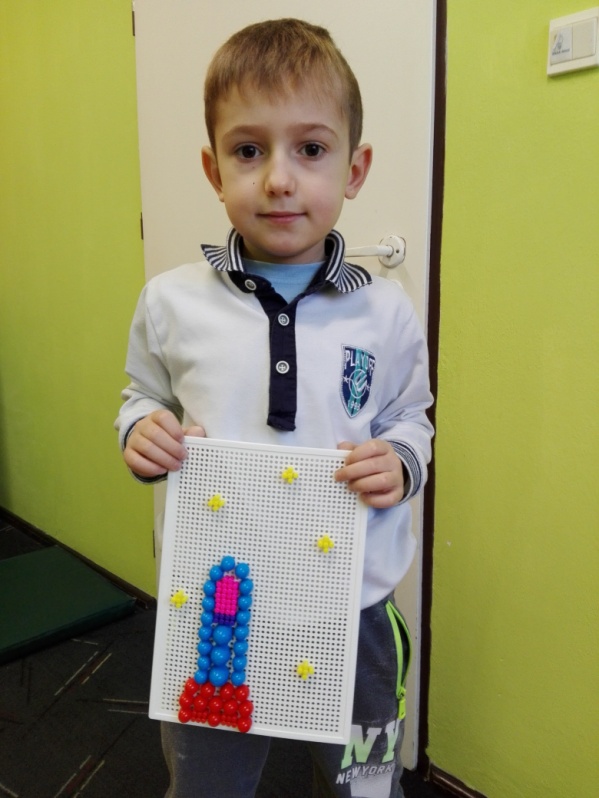 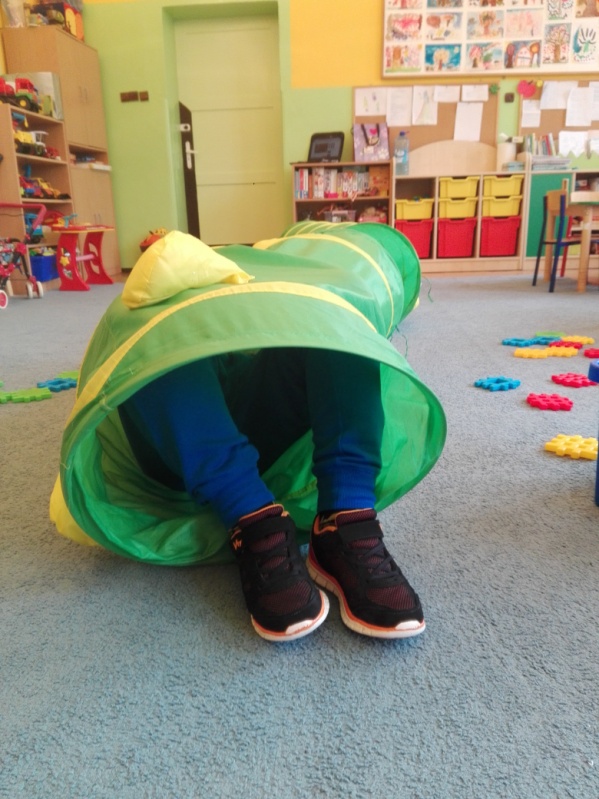 System przedsionkowy zwany jest też zmysłem równowagi. Doznania płynące z wykonywanych przez dziecko ruchów umożliwiają mu coraz lepsze poznawanie własnego ciała, jego granic i możliwości oraz relacji z otoczeniem. Prawidłowa praca systemu przedsionkowego wpływa na bezpieczeństwo grawitacyjne, ruch i równowagę, napięcie mięśniowe,  postawę, ruchy gałek ocznych, obustronną koordynację, przetwarzanie słuchowo-językowe, przetwarzanie wzrokowo-przestrzenne, planowanie ruchu, poczucie bezpieczeństwa emocjonalnego.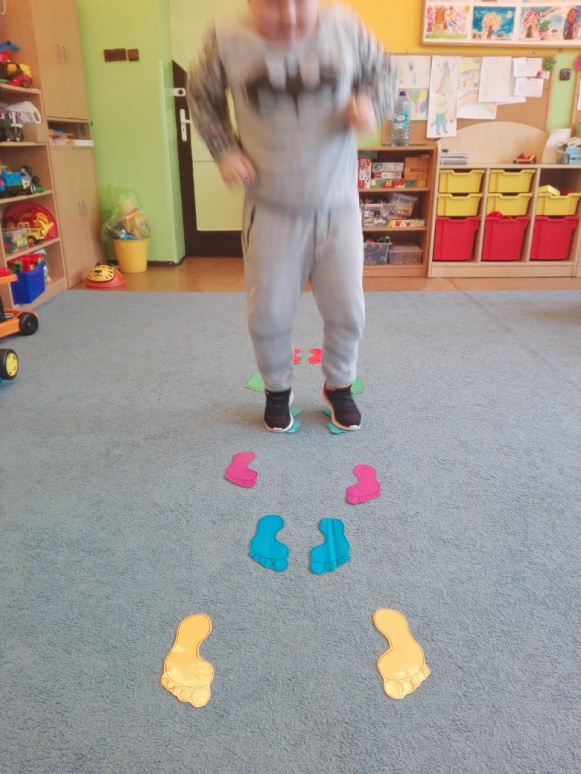 Zajęcia sensoryczne opierają się o bardzo zróżnicowane metody, na powyższych zdjęciach widać tylko namiastkę ćwiczeń sensorycznych, jakie przeprowadzamy w ramach programu, jest ich o wiele więcej.